X-asis Lietuvos elektros energetikų krepšinio turnyras“ ŽALGIRIO  TAURĖ - 2014”2014 m. lapkričio 15 d.Lietuvos edukologijos universitetas, Mažoji sporto salėVaržybų tvarkaraštis:11.00	LITGRID – ABB			26:2811.35   NETA – LESTO			35:1812.10	LEEA – LITGRID			23:4112.45	ELEKTROS IDĖJOS – NETA	31:5513.20	LEEA – ABB				20:2614.00	LESTO – ELEKTROS IDĖJOS	32:2014.35	FINALAS: 	NETA – ABB		40:2315.10	APDOVANOJIMASŽaidžiama 2 kėliniai po 10 min. Su laiko stabdymu.  Komanda turi dvi minutės pertraukėles per rungtynes. Varžybų vyr. teisėjas – Arvydas Sedekerskis.„ A“ pogrupis“B” pogrupisEil. Nr.Komanda123TaškaiSantykisVieta1UAB „Elektros idėjos“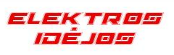 31:55120:321251:87III2Nacionalinė elektros technikosir verslo asociacija55:312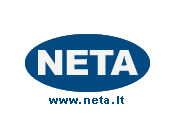 35:182490:49I3AB LESTOVILNIAUS  ET32:20218:351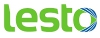 350:55IIEil. Nr.Komanda123TaškaiSantykisVieta1LITGRID AB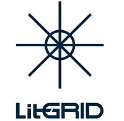 41:23226:281367:51II2Lietuvos elektrosenergetikosasociacija23:411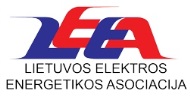 20:261243:67III3UAB ABB28:26226:202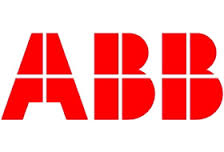 454:46I